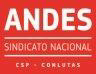 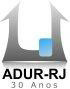 End. Rodovia BR 465 – Km 7 – Campus da UFRRJ – Seropédica -RJ CEP: 23851-970  Telefones: (21) 3787-8464 / (21) 2682-1005 / (21) 97102-9249 E-mail: adurrj@adur-rj.org.br                                                                                         Seropédica, 14 de janeiro de 2022 Ofício n.º 02/2022 De: ADUR-RJ Seção Sindical ANDES-SN Para: Reitoria da UFRRJMagnífico Reitor Professor Roberto de Souza Rodrigues,A ADUR-RJ vem recebendo e-mails de docentes e de coordenadores preocupados com o aumento dos casos de COVID-19 e com a previsão do retorno presencial. Nesse sentido, vimos, por meio deste ofício, solicitar esclarecimentos quanto aos pontos que se seguem:Como será realizado o procedimento de controle da vacinação dos discentes? Não há clareza se o será por meio do SIGAA ou de outro mecanismo, e nem quanto à metodologia adotada. Queremos ressaltar, ademais, que tal ação não pode se configurar como uma sobrecarrega de docentes coordenadores de cursos.Em vista do aumento dos casos de Covid-19 e de influenza H3N2, e considerando o trabalho fundamentado pelo Comitê Covid desta Universidade, indicamos a revisão do encaminhamento para a bandeira verde. Respeitando, além disso, a posição de nossa assembleia de retorno presencial apenas em condições efetivas de biossegurança, não se faz possível entender a presencialmente do ensino com o atual cenário. Buscando, por fim, um posicionamento desta Reitoria, nos colocamos, neste contexto que ora se apresenta em janeiro de 2022 ainda muito adverso, com a indicação da bandeira amarela e os condicionantes que ela impõe, a saber: o ECE e o ensino semi-presencial com aulas práticas, para os estudantes que dela necessitarem, mas também com a viabilidade da segurança para a saúde coletiva a todos da comunidade universitária.Colocamo-nos à disposição para o diálogo e para a busca do entendimento neste momento de ainda muitas incertezas.Sem mais para o momento, renovamos nossas cordiais saudações sindicais e universitárias.        Atenciosamente,        ADUR-RJ S.SIND.